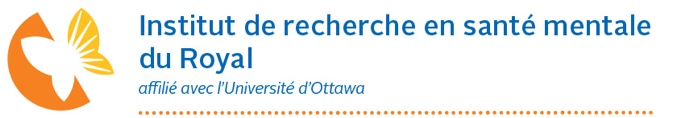 COMITÉ D’ÉTHIQUE DE LA RECHERCHE – RÉSUMÉ DES RÉVISIONS DU PROTOCOLELe présent document sert de méthode pour consigner les révisions apportées à un protocole d’étude. Il demeure nécessaire d’utiliser la fonction « Suivi des modifications » dans tous les documents soumis au CÉR. Le résumé des révisions du protocole aide les évaluateurs à identifier les changements apportés au protocole et présente la justification de ces changements. Vous pouvez ajouter autant de lignes au tableau que nécessaire.Signature du chercheur principal : ____________________________________  Date : Date :No CÉR :Titre de l’étude :Nom du chercheur principal :Numéro de la plus récente version approuvée du protocole :Date de la plus récente version approuvée du protocole :Numéro du nouveau protocole : Date du nouveau protocole :Numéro de page et
titre/numéro de sectionDescription/résumé du changementJustification du changementExemple : Page 3, section 2 – AdmissibilitéExemple :Ajout du critère d’inclusion no 6 – « Les femmes ne peuvent pas être enceintes. »Exemple :Il s’agit d’un oubli au moment de la soumission du protocole. Comme les participants devront subir une IRM, nous devons nous assurer que les femmes qui participent à l’étude ne sont pas enceintes au moment de déterminer leur admissibilité.